Presseinformation»Heidelbergblues« von Marcus ImbsweilerMeßkirch, September 2022Max Koller ist zurück!
Der neue Heidelberg-Krimi von Marcus ImbsweilerKoller, mittlerweile Fahrradkurier, stolpert über einen neuen FallBisher über 60.000 verkaufte Koller-KrimiZum BuchWer steckt hinter dem Mord an Schriftsteller Robert Usedom? Für Ex-Ermittler Max Koller, der den Trenchcoat längst an den Nagel gehängt und erfolgreich auf Fahrradkurier umgesattelt hat, eigentlich keine Aufgabe mehr. Aber Usedom war ein entfernter Bekannter, kurz zuvor erst hatte er sich bei Koller gemeldet. Da kommt ein anderer Auftrag gerade zur rechten Zeit: Die Lokalpolitikerin Amelie Berendsen sucht ihren eritreischen Schützling Makeda. Und weil es zwischen Makeda und dem Toten eine Verbindung gab, nutzt Koller dies für eigene Nachforschungen in Sachen Usedom. Zunächst sieht alles nach einem politischen Motiv aus, schließlich steht die Heidelberger Oberbürgermeisterwahl kurz bevor, und Berendsen zählt zu den Favoritinnen. Aber dann lernt Koller den Umweltaktivisten Pierre Wörner kennen – und plötzlich müssen einige Menschen um ihr Leben fürchten.Der AutorMarcus Imbsweiler, aufgewachsen im Saarland, arbeitet als freier Musikredakteur für Orchester, Festivals und Rundfunksender deutschlandweit. Seit 2005 ist er außerdem als Schriftsteller tätig. Seine Krimireihe um den Heidelberger Privatermittler Max Koller zählt bislang acht Bände. Im Gmeiner-Verlag erschienen zudem der Liszt-Roman »Die Erstürmung des Himmels«, der fantastische Krimi »Himmelreich und Höllental« (als Peter Paradeiser), die Kurzstücke »Luna Tours« sowie der Osterkrimi »Ei mit Schuss«. Imbsweiler schreibt Romane, Erzählungen und Theaterstücke und gibt regelmäßig Einführungen in klassische Konzerte. Mehr Informationen zum Autor unter: www.marcus-imbsweiler.deHeidelbergbluesMarcus Imbsweiler345 SeitenEUR 14,00 [D] / EUR 14,40 [A]ISBN 978-3-8392-0266-1Erscheinungstermin: 14. September 2022Kontaktadresse: Gmeiner-Verlag GmbH Laura OberndorffIm Ehnried 588605 MeßkirchTelefon: 07575/2095-154Fax: 07575/2095-29laura.oberndorff@gmeiner-verlag.dewww.gmeiner-verlag.deCover und Porträtbild zum Download (Verlinkung hinterlegt)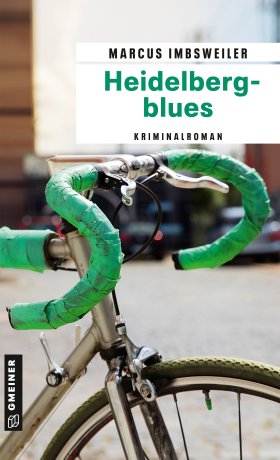 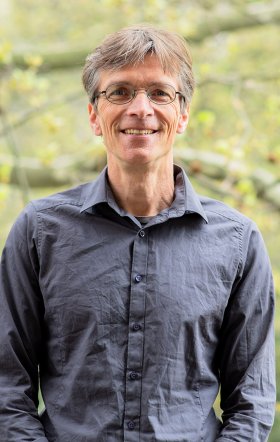 				 Bildrechte © Sarina ChamatovaAnforderung von Rezensionsexemplaren:Marcus Imbsweiler »Heidelbergblues«, ISBN 978-3-8392-0266-1Absender:RedaktionAnsprechpartnerStraßeLand-PLZ OrtTelefon / TelefaxE-Mail